               CANTRELLA CANADY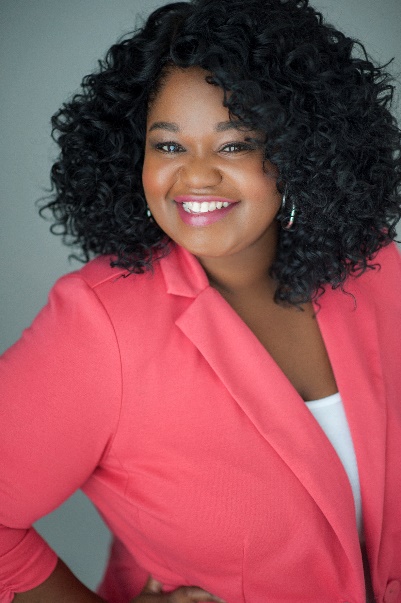                                                239-823-2681                                info@cantrellacanady.com                                www.cantrellacanady.comHair			BlackEyes			Dark BrownHeight			5’7”Weight			260 lbs.Vocal Range		Alto/Mezzo-SopranoTHEATERPRODUCTION			ROLE				COMPANY			DIRECTORSpring Awakening		Adult Woman			Florida Repertory Theatre	Kody C. JonesLittle Shop of Horrors		Crystal				Broadway Palm Dinner Theater	Amy McClearyAndorra			The Innkeeper			The Laboratory Theater of FL	Annette TrossbachShow Boat			Ensemble			Gulf Coast Symphony		Max QuinlanJoe Turner’s Come and Gone	Martha Pentecost		Theatre Conspiracy		Sonya McCarterSaturday Night Fever		Candy (Understudy)		Broadway Palm Dinner Theater	Amy McClearyMadagascar: A Musical…	Gloria				Broadway Palm Dinner Theater	Paul BernierA Raisin in the Sun		Ruth				Theatre Conspiracy		Sonya McCarterSister Act: The Musical		Deloris	Van Cartier		Cultural Park Theater		Gerri BenzingThe Pajama Game		Mabel				Cultural Park Theater		Robin Dawn RyanSeven Guitars			Ruby				Theatre Conspiracy		Sonya McCarterSister Act: The Musical		Tina/Nun #5 (Deloris Understudy)	The Naples Players		Dawn Labrecht FornaraMa Rainey’s Black Bottom 	Ma Rainey 			Theatre Conspiracy		Sonya McCarter	All Shook Up 			Sylvia (Understudy)		Cultural Park Theater		Robin Dawn Ryan	 The Country Wife		Lady Fidget 			Theatre Conspiracy		Karen Goldberg	 The Bluest Eye 			Claudia 			Theatre Conspiracy 		Sonya McCarterMr. Burns, A Post-Electric Play 	Quincy/Bart Simpson 		Theatre Conspiracy 		Rachael EndrizziFor colored girls who have…	Lady in Green 			Theatre Conspiracy 		Patricia IdletteWEBPRODUCTION			ROLE				COMPANY			DIRECTORThe Blood Drawn Chronicles	Oriana (Voice-Over)		Digifox Studios			Michael BradleyEDUCATIONGraduated May 2016 		Florida Gulf Coast University 		B.A. in Communication, Minor in Theater